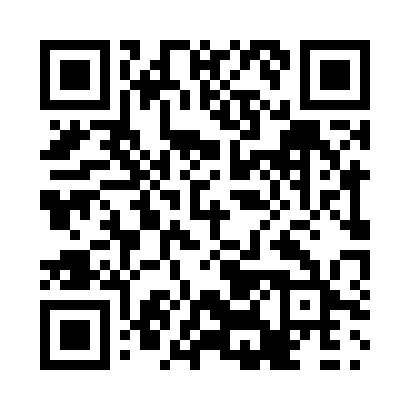 Prayer times for Allainville, New Brunswick, CanadaWed 1 May 2024 - Fri 31 May 2024High Latitude Method: Angle Based RulePrayer Calculation Method: Islamic Society of North AmericaAsar Calculation Method: HanafiPrayer times provided by https://www.salahtimes.comDateDayFajrSunriseDhuhrAsrMaghribIsha1Wed4:236:041:186:218:3310:142Thu4:216:021:186:228:3410:163Fri4:196:011:186:238:3610:184Sat4:165:591:186:238:3710:205Sun4:145:581:186:248:3810:226Mon4:125:561:186:258:4010:247Tue4:105:551:186:268:4110:268Wed4:085:531:176:278:4210:289Thu4:065:521:176:278:4410:3010Fri4:045:501:176:288:4510:3211Sat4:015:491:176:298:4610:3412Sun3:595:481:176:308:4810:3613Mon3:575:461:176:308:4910:3814Tue3:555:451:176:318:5010:4115Wed3:535:441:176:328:5110:4316Thu3:515:431:176:338:5310:4517Fri3:495:421:176:338:5410:4718Sat3:475:401:176:348:5510:4919Sun3:465:391:186:358:5610:5020Mon3:445:381:186:358:5710:5221Tue3:425:371:186:368:5910:5422Wed3:405:361:186:379:0010:5623Thu3:385:351:186:389:0110:5824Fri3:375:341:186:389:0211:0025Sat3:355:331:186:399:0311:0226Sun3:335:331:186:399:0411:0427Mon3:325:321:186:409:0511:0628Tue3:305:311:186:419:0611:0729Wed3:295:301:196:419:0711:0930Thu3:275:301:196:429:0811:1131Fri3:265:291:196:439:0911:12